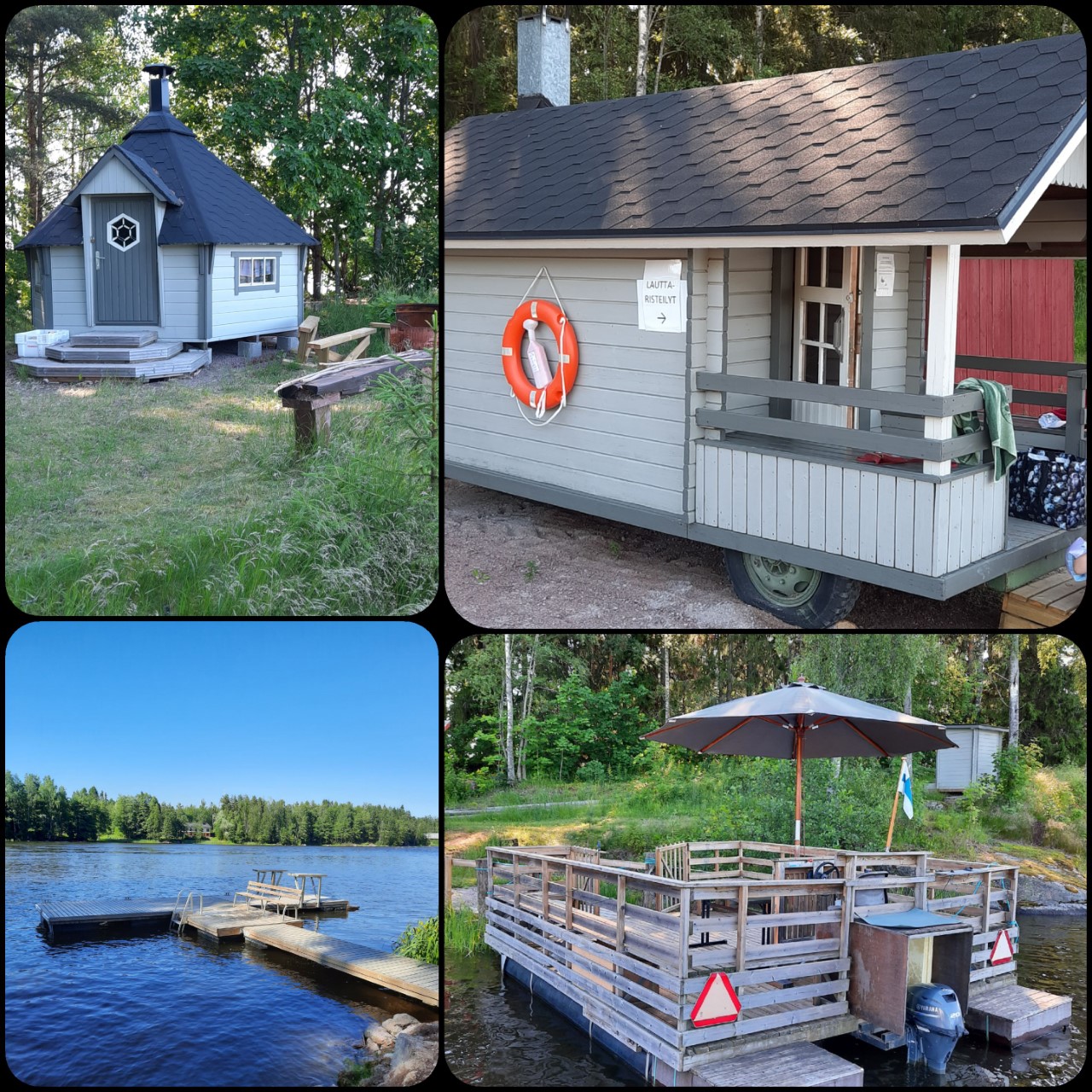 Hinnasto:JokiristeilyJokilauttaristeilyn ensimmäinen tunti 50 €/ h, seuraavat tunnit 30 €/ h. Jokilautalla lautturi ja lauttaemäntä matkan aikana. 13 henkilön lautta. Tarjoamme kahvit matkan aikana. Lautalla on myös grilli käytössä.Rantasauna20 € puiden kanssa tai omien puiden kanssa 10 €/ kerta.Kota30 €/ lyhyempi käyttö60 €/ vrk (sisältää saunan käytön)MUUTA VARAINHANKINTAA OPPILAIDEN HYVÄKSI: Vuokrattavana Pop-up-teltta 3x6m 40 €/ vrkMetallinkeräys Honkalan kalliolla, Palomäenkujalla. Lisätietoja Tommi Honkala puh. 050 3667606 HIRVIKOSKEN KOULUN KANNATUSYHDISTYKSEN TOIMINTAA HIRVIKOSKELLA!Jokilauttaristeilyt tilauksesta kesäkautena!Vuokraamme rantasaunaa Lossirannassa!Vuokraamme kotaa Lossirannassa!Telttavuokrausta!3x6m Pop-up-telttaMetalliromun keräystä Ota yhteyttä:Liisa Räsänen 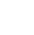 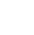 040 5495616    hirvikoski.leiri@gmail.com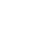 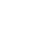 Hirvikosken Koulun Kannatusyhdistys                    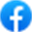 